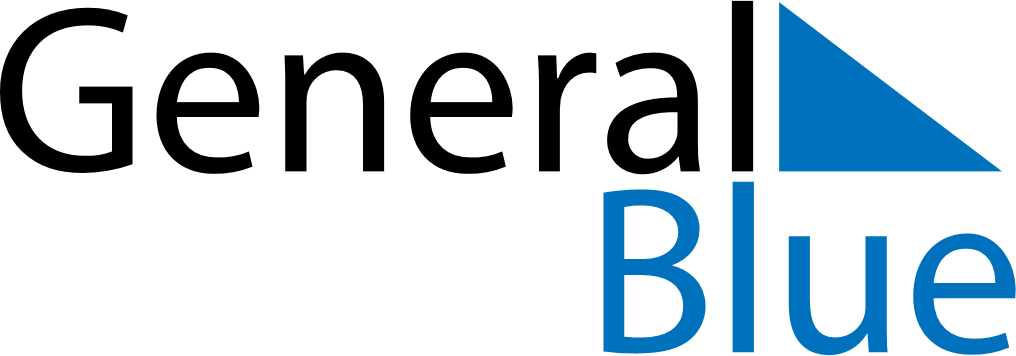 November 2024November 2024November 2024November 2024November 2024November 2024Kolvereid, Trondelag, NorwayKolvereid, Trondelag, NorwayKolvereid, Trondelag, NorwayKolvereid, Trondelag, NorwayKolvereid, Trondelag, NorwayKolvereid, Trondelag, NorwaySunday Monday Tuesday Wednesday Thursday Friday Saturday 1 2 Sunrise: 8:01 AM Sunset: 3:52 PM Daylight: 7 hours and 51 minutes. Sunrise: 8:04 AM Sunset: 3:49 PM Daylight: 7 hours and 44 minutes. 3 4 5 6 7 8 9 Sunrise: 8:08 AM Sunset: 3:45 PM Daylight: 7 hours and 37 minutes. Sunrise: 8:11 AM Sunset: 3:42 PM Daylight: 7 hours and 30 minutes. Sunrise: 8:14 AM Sunset: 3:39 PM Daylight: 7 hours and 24 minutes. Sunrise: 8:18 AM Sunset: 3:35 PM Daylight: 7 hours and 17 minutes. Sunrise: 8:21 AM Sunset: 3:32 PM Daylight: 7 hours and 10 minutes. Sunrise: 8:25 AM Sunset: 3:29 PM Daylight: 7 hours and 4 minutes. Sunrise: 8:28 AM Sunset: 3:26 PM Daylight: 6 hours and 57 minutes. 10 11 12 13 14 15 16 Sunrise: 8:32 AM Sunset: 3:22 PM Daylight: 6 hours and 50 minutes. Sunrise: 8:35 AM Sunset: 3:19 PM Daylight: 6 hours and 44 minutes. Sunrise: 8:38 AM Sunset: 3:16 PM Daylight: 6 hours and 37 minutes. Sunrise: 8:42 AM Sunset: 3:13 PM Daylight: 6 hours and 30 minutes. Sunrise: 8:45 AM Sunset: 3:10 PM Daylight: 6 hours and 24 minutes. Sunrise: 8:49 AM Sunset: 3:07 PM Daylight: 6 hours and 17 minutes. Sunrise: 8:52 AM Sunset: 3:03 PM Daylight: 6 hours and 11 minutes. 17 18 19 20 21 22 23 Sunrise: 8:56 AM Sunset: 3:00 PM Daylight: 6 hours and 4 minutes. Sunrise: 8:59 AM Sunset: 2:57 PM Daylight: 5 hours and 58 minutes. Sunrise: 9:02 AM Sunset: 2:54 PM Daylight: 5 hours and 52 minutes. Sunrise: 9:06 AM Sunset: 2:52 PM Daylight: 5 hours and 45 minutes. Sunrise: 9:09 AM Sunset: 2:49 PM Daylight: 5 hours and 39 minutes. Sunrise: 9:13 AM Sunset: 2:46 PM Daylight: 5 hours and 33 minutes. Sunrise: 9:16 AM Sunset: 2:43 PM Daylight: 5 hours and 27 minutes. 24 25 26 27 28 29 30 Sunrise: 9:19 AM Sunset: 2:40 PM Daylight: 5 hours and 21 minutes. Sunrise: 9:23 AM Sunset: 2:38 PM Daylight: 5 hours and 15 minutes. Sunrise: 9:26 AM Sunset: 2:35 PM Daylight: 5 hours and 9 minutes. Sunrise: 9:29 AM Sunset: 2:32 PM Daylight: 5 hours and 3 minutes. Sunrise: 9:32 AM Sunset: 2:30 PM Daylight: 4 hours and 57 minutes. Sunrise: 9:35 AM Sunset: 2:27 PM Daylight: 4 hours and 52 minutes. Sunrise: 9:38 AM Sunset: 2:25 PM Daylight: 4 hours and 46 minutes. 